БЛАНК ЗАКАЗАсистемы измерения уровня топлива и контроля состояния резервуаров«Gilbarco Veeder-Root»Информация о Заказчике:Информация о системе:Примечание: Максимальное расстояние от днища до горловины резервуара (размер l, см. рисунок) может составлять !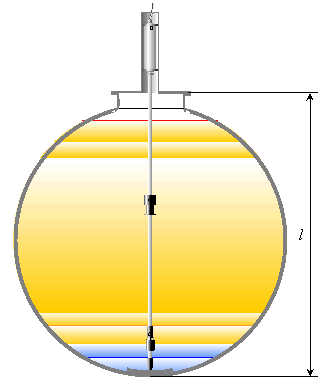 Дата: 20.12.14  г. 			Подпись: _______________Наименование компанииТел. / факсДата заказаКонтактное лицо (Ф.И.О)ПараметрНомер резервуараНомер резервуараНомер резервуараНомер резервуараНомер резервуараНомер резервуараНомер резервуараНомер резервуараПараметр12345678Тип консоли (TLS2/300/350 Plus/350R/450)++++++++Тип зонда (Mag1, Mag 2, Mag Plus Inventory Only)Mag PlusMag PlusДиаметр поплавков (2”/3”)22Расстояние от днища до горловины резервуара (размер l, см. рисунок), ммСорт топливад/т92